Définir un «THERMOGAINE VERTICAL»Vos coordonnées :Vous désirez   Quantité :  Données techniques :Dimensions 					Doigt de gant				Résistance 											(le Ø et a longueur sera défini par nos		 Inox			soins selon les dimensions du doigt de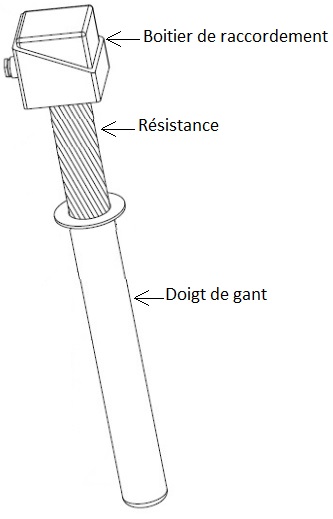 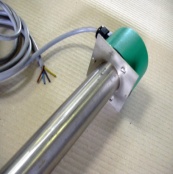 			 Ø 42		gant)			 Ø 53			 Ø 63		 Résistance à barillets			 			       Lg froide en barillets		 Téflonnée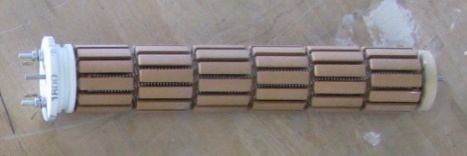 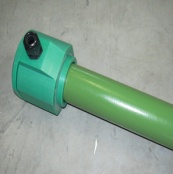 			 Ø 42			 Ø 53			 Ø 63			 Porcelaine		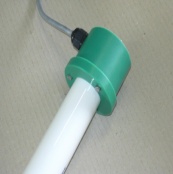          non			 Ø 28		 Résistance à barillets    chauffant			 Ø 54		      Lg froide libre 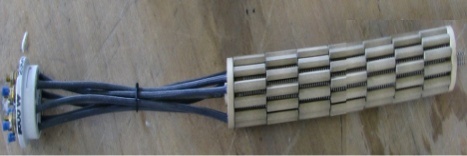 		 Pyrex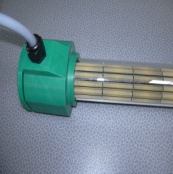 			 Ø 46Lg du DDG			 Ø 56						 Thermoplongeur sur bride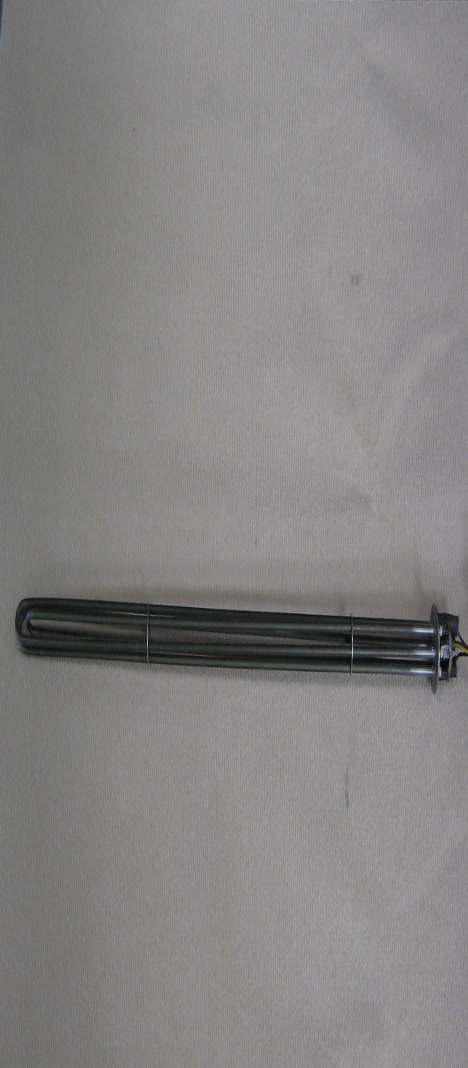 	Autre matière et Ø précisezLes options et accessoires :  Platine support bord de cuve		 Câble d'alimentation Lg   mm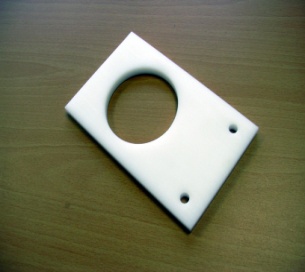 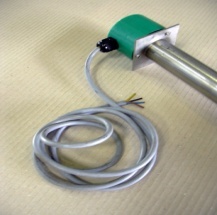 Raison socialeAdresseCode postalVilleTéléphoneMailPuissance (W)  Tension (V) Tension (V)Charge spécifiques (W/cm²) Température de travailTempérature de travail°C Nature du liquide à chauffer 